Marshall UniversityMTH 102 Syllabus Course Description: From CatalogThe Modified Math Emporium FormatThe table below shows the following relationships:  How each student learning outcome will be practiced and assessed in the course.Required Texts, Additional Reading, and Other MaterialsCourse Requirements/Due DatesGrading PolicyAttendance Policy Academic Integrity Policy Technical AssistanceM, T, W, R Course Schedule 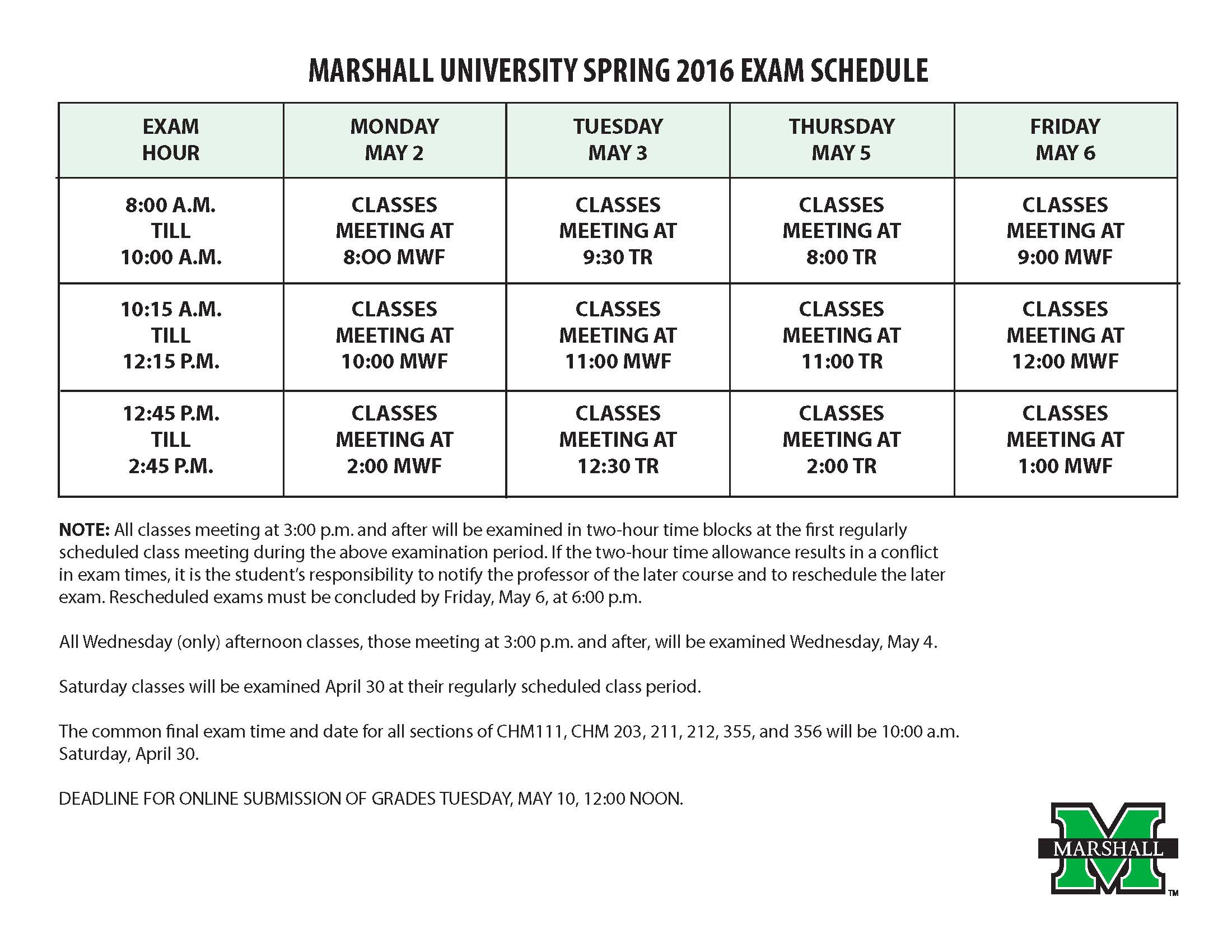 Course Title/NumberPreparation for College Mathematics B MTH 102 Semester/YearSpring 2016Section/CRNMTH 102-201  CRN 3978MTH 102-202  CRN 3979Days/TimeSection 201: M, T, W, R 8:00-8:50 amSection 202: M, T, W, R 9:00-9:50 amLocationSmith Hall 624InstructorDevon WrightOfficeSmith Hall 742 E Phone(304)696-4333E-Mailtivener1@marshall.eduOffice HoursTBATeaching AssistantSection 201: Elizabeth Otunuga and Spiro StilianoudakisSection 202: Elizabeth Otunuga and Derek FieldsTA OfficeSmith Music 115TA Phone304 696 3986TA E-MailSection 201:  otunuga1@marshall.edu and stilianoudak@marshall.eduSection 202:  otunuga1@marshall.edu and fields123@marshall.edu University PoliciesBy enrolling in this course, you agree to the University Policies listed below.  Please read the full text of each policy by going to www.marshall.edu/academic-affairs and clicking on “Marshall University Policies.”  Or, you can access the policies directly by going to www.marshall.edu/academic-affairs/policies/.  Academic Dishonesty/Excused Absence Policy for Undergraduates/Computing Services Acceptable Use/Inclement Weather/Dead Week/Students with Disabilities/Academic Forgiveness/Academic Probation and Suspension/Academic Rights and Responsibilities of Students/Affirmative Action/Sexual HarassmentA mastery-based course that will prepare students for College Algebra.  Prerequisite: Math ACT 18 or below, or SAT Math 450 or below.   4 credit hours.    This course is intended to prepare students for MTH 127 or MTH 160.  It will prepare students for courses that use algebra.  The format of this course is known as a modified math emporium.  Math emporia have been shown to be more effective than traditional lecture-based courses in a number of colleges and universities across the country in the last decade.  Studies have shown that when students actively engage with course material, on average they have higher rates of achievement of intended learning outcomes as well as higher course completion rates.  The emporium model is based on mastery learning, promotes active learning, and provides flexibility in the pace at which students move through content, allowing students to cover familiar material quickly so that they can spend more time on topics that are more challenging for them.  The format features timely personal assistance from the instructor, coupled with interactive computer technology for instruction, and assessment with immediate feedback.  The interactive computer technology provides a nearly unlimited variety of practice examples, step-by-step guidance, and customized review support.Note:  Although this course involves computer-assisted instruction, it is not a distance learning or online course, nor is it an independent study.Course Student Learning OutcomesHow students will practice each outcome in this CourseHow student achievement of each outcome will be  assessed  in this CourseStudents will identify different sets of numbers, compute results using elements of these sets, and convert numbers to the most appropriate form for applications.Both outside and inside the classroom, students will practice to master these concepts.  These ideas are covered in Module I.Students must certify in each lesson at the mastery level with a minimum grade of 80%. Students must demonstrate mastery of 75% on each module test.Students will apply properties and use operations to manipulate and simplify numerical and algebraic expressions.Both outside and inside the classroom, students will practice to master these concepts.  These ideas are covered in Module J.Students must certify in each lesson at the mastery level with a minimum grade of 80%. Students must demonstrate mastery of 75% on each module test.Students will solve equations and use graphical techniques to arrive at solutions of algebra problems.Both outside and inside the classroom, students will practice to master these concepts.  These ideas are covered in Module K.Students must certify in each lesson at the mastery level with a minimum grade of 80%. Students must demonstrate mastery of 75% on each module test.Students will learn the basics of polynomials and their applications.Both outside and inside the classroom, students will practice to master these concepts.  These ideas are covered in Module L.Students must certify in each lesson at the mastery level with a minimum grade of 80%. Students must demonstrate mastery of 75% on each module test.Students will factor polynomials using multiple techniques.Both outside and inside the classroom, students will practice to master these concepts.  These ideas are covered in Module M.Students must certify in each lesson at the mastery level with a minimum grade of 80%. Students must demonstrate mastery of 75% on each module test.Students will perform algebraic operations on rational and radical expressions, and solve application problems involving quadratic equations.Both outside and inside the classroom, students will practice to master these concepts.  These ideas are covered in Module N.Students must certify in each lesson at the mastery level with a minimum grade of 80%. Students must demonstrate mastery of 75% on each module test.(1) Textbook and computer software – Developmental Mathematics Software and e-book, ISBN 1935782517 or 9781935782513, Hawkes Learning Systems.  A software license can be purchased at the student bookstore or on-line at http://www.hawkeslearning.com/.  Students who have not purchased a software license code within three weeks of the start of the semester will be automatically unenrolled.  If a license is purchased within one additional week, the student will be re-enrolled.  (2) Calculator – A calculator is allowed on all assignments and tests.  No internet-enabled devices may be used as a calculator during tests.  (3) Headphones – Students who want to watch the HawkesTV instructional videos during class, as part of learning the course material, must use headphones.  (4) Notebook – Although this course involves computer-assisted instruction, students should have and use note taking materials in every class.  Notes should be taken on each lesson.  Problems should be worked out neatly in your notebook and discussed with the Instructor or Teaching Assistant as needed.Students must complete all certifications, all module tests (I, J, K, L, M, and N), and the final examination to earn a passing grade in the course.  Students will complete the certifications with mastery 80% or higher, the 6 module tests with mastery 75% or higher, and the final exam.  Students have unlimited attempts to master the certifications.  Students have 3 attempts to master each of the 6 module tests.  The final exam may only be attempted once.All certifications for a particular module must be mastered before attempting the module test, and each module test must be mastered before progressing to the next module. If mastery on the test is not achieved in 3 attempts, then all certifications for the module and the diagnostic test will be reset; the student will work through the module again until mastery is achieved.All module tests must be completed with a score of 75% or higher before taking the final exam.  A complete suggested pace is provided in the Course Schedule in this syllabus.  Students may complete certifications or exams before the suggested dates, if they have completed the appropriate prerequisites. Students who work at or faster than the provided pace will complete the course in one semester.  Students are expected to work outside of class 4 – 8 hours each week.The final exam for this section can be located on the last page of this document.  The last day to take the final exam is the final exam date for this section.  All certifications and module tests must be completed by the last day of classes; no certifications or module tests can be completed during finals week.  Students must achieve a mastery of 80% or higher in each lesson certification in a particular module before taking the module exam.  Each mastered lesson certification is recorded in the gradebook as a 100%.  On each of the 6 module exams, the best of your (up to) 3 module test grades are recorded in the gradebook.  Each module test must be passed with a score of 75% or higher.  The final exam can be taken only once.  Semester grades will be based on module test grades, certifications, the final exam, and attendance.Module tests (10% each for a total of 60%), certification (20%), final exam (20%).Grading scale:  90 – 100      A                           80 – 89.99   B                           70 – 79.99   C                           60 – 69.99   D                           Below 60     FAt the end of the semester, students who have not completed all of the course materials will be assigned a grade of F.   Midterm GradesMidterm grades will be reported on Friday, March 4.  Students through the Module K Test will be recorded as passing.  Students through the Module J test will be assigned a midterm grade of a D.  Students not through the Module J exam will be assigned a midterm grade of an F.  Students are required to attend each class.  Unexcused absences from five or more M, T, W, R classes will result in an F.  Students with a University Excused Absence must provide evidence to justify a University Excused Absence on the first day you return to class.  Students do not need to attend class after successful completion of all modules, module tests, and the final exam.   Students may work together on the Learn, Practice, and Certification of each lesson and on practice exams.  Students may not work together, receive help, or use any resources (web, text, notes, etc) on Diagnostic Tests, Module Test, or the Final Test.  Any students who are discovered cheating will be given a 0 on the assignment, which will count towards your final course grade; students caught cheating must still master the material of the assignment before moving on.  A second cheating offense will result in an F for the course.  Notice of any cheating offense will be sent to Academic Affairs.  Tutoring  Math Department Open Computer LabLocation: Smith Hall 620Hours:  MTWR 5pm – 7pm Please remember to get your instructor’s permission before taking tests during open computer lab hours.  Students will need to sign-in and show ID to the persons staffing the lab to be able to take tests.  Math Department Tutoring Lab Location: Smith Music Hall 115Hours:  MTWR 10am – 4pm and F 10am – 12noon There are no computers in the math tutoring lab.  Please bring your questions on paper or bring your own laptop.  No tests can be taken in the math tutoring lab.  Other MTH 100 / 102 / 102B ClassesStudents may attend class periods of other MTH 100 or MTH 102 sections on a first come first served basis, if the classroom has an open computer.  Students must arrive on time, get instructor permission to use an open computer, and stay the entire class period. Students requiring technical assistance with the Hawkes software should contact Hawkes directly by phone at 800-426-9538 or 843-571-2825, Monday – Friday 8:30am – 10:00pm ET, or by live chat at www.hawkeslearning.com/chat, any time 24/7.  ModuleActivitiesComplete on or beforeIWhole NumbersFractionsMixed NumbersDecimalsPercentagesIntro to technology and policies – how this course worksM 1/11IWhole NumbersFractionsMixed NumbersDecimalsPercentagesDiagnostic Test Module I for students who are confident with operations in whole numbers, fractions, mixed numbers, decimals, and percentagesT 1/12IWhole NumbersFractionsMixed NumbersDecimalsPercentagesLessons 1.5, 1.6, and 1.7 Learn, Practice, and CertifyW 1/13IWhole NumbersFractionsMixed NumbersDecimalsPercentagesLessons 1.8 and 1.9 Learn, Practice, and CertifyR 1/14IWhole NumbersFractionsMixed NumbersDecimalsPercentagesLessons 2.1, 2.2, and 2.3 Learn, Practice, and CertifyT 1/19IWhole NumbersFractionsMixed NumbersDecimalsPercentagesLessons 2.4 and 2.5 Learn, Practice, and CertifyW 1/20IWhole NumbersFractionsMixed NumbersDecimalsPercentagesLesson 2.6 Learn, Practice, and CertifyR 1/21IWhole NumbersFractionsMixed NumbersDecimalsPercentagesLessons 3.1 and 3.5 Learn, Practice, and CertifyM 1/25IWhole NumbersFractionsMixed NumbersDecimalsPercentagesLessons 4.3 and 4.4  Learn, Practice, and CertifyT 1/26IWhole NumbersFractionsMixed NumbersDecimalsPercentagesModule I Practice ProblemsW 1/27IWhole NumbersFractionsMixed NumbersDecimalsPercentagesModule I TestR 1/28JReal NumbersAlgebraic ExpressionsDiagnostic Test Module J for students who are confident with operations on real numbers and evaluating algebraic expressionsM 2/1JReal NumbersAlgebraic ExpressionsLessons 7.1a and 7.1b Learn, Practice, and CertifyT 2/2JReal NumbersAlgebraic ExpressionsLessons 7.2 and 7.3 Learn, Practice, and CertifyW 2/3JReal NumbersAlgebraic ExpressionsLessons 7.4 and 7.5 Learn, Practice, and CertifyR 2/4JReal NumbersAlgebraic ExpressionsLessons 7.6 and 7.7a Learn, Practice, and CertifyM 2/8JReal NumbersAlgebraic ExpressionsLessons 7.7b and 7.7c Learn, Practice, and CertifyT 2/9JReal NumbersAlgebraic ExpressionsLesson 7.8 Learn, Practice, and CertifyW 2/10JReal NumbersAlgebraic ExpressionsModule J Practice ProblemsR 2/11JReal NumbersAlgebraic ExpressionsModule J TestM 2/15KSolving LinearEquationsGraphingDiagnostic Test Module K for students who are confident in solving linear equations and graphingT 2/16KSolving LinearEquationsGraphingLessons 8.1a and 8.1b Learn, Practice, and CertifyW 2/17KSolving LinearEquationsGraphingLessons 8.2 and 8.3 Learn, Practice, and CertifyR 2/18KSolving LinearEquationsGraphingLessons 8.4 and 8.5 Learn, Practice, and CertifyM 2/22KSolving LinearEquationsGraphingLesson 8.7 Learn, Practice, and CertifyT 2/23KSolving LinearEquationsGraphingLessons 9.1 and 9.2 Learn, Practice, and CertifyW 2/24KSolving LinearEquationsGraphingLesson 9.3 Learn, Practice, and CertifyR 2/25KSolving LinearEquationsGraphingLesson 9.4a Learn, Practice, and CertifyM 2/29KSolving LinearEquationsGraphingLesson 9.4b Learn, Practice, and CertifyT 3/1KSolving LinearEquationsGraphingModule K Practice ProblemsW 3/2KSolving LinearEquationsGraphingModule K TestR 3/3LExponentsScientific NotationPolynomialsDiagnostic Test Module L for students who are confident with exponents, scientific notation, and polynomialsM 3/7LExponentsScientific NotationPolynomialsLessons 11.1 and 11.2a Learn, Practice, and CertifyM 3/7LExponentsScientific NotationPolynomialsLessons 11.2b Learn, Practice, and CertifyT 3/8LExponentsScientific NotationPolynomialsLessons 11.3 and 11.4 Learn, Practice, and CertifyW 3/9LExponentsScientific NotationPolynomialsLessons 11.5 and 11.6a Learn, Practice, and CertifyR 3/10LExponentsScientific NotationPolynomialsLessons 11.6b and 11.7a Learn, Practice, and CertifyM 3/14LExponentsScientific NotationPolynomialsModule L Practice ProblemsT 3/15LExponentsScientific NotationPolynomialsModule L TestW 3/16MFactoringDiagnostic Test Module M for students who are confident in factoringR 3/17 MFactoringLessons 12.1a and 12.1b Learn, Practice, and CertifyM 3/28MFactoringLessons 12.1c and 12.2 Learn, Practice, and CertifyT 3/29MFactoringLessons 12.3a and 12.3b Learn, Practice, and CertifyW 3/30MFactoringLesson 12.4a Learn, Practice, and CertifyR 3/31MFactoringLessons 12.4b and 12.5 Learn, Practice, and CertifyM 4/4MFactoringLesson 12.6 Learn, Practice, and CertifyT 4/5MFactoringModule M Practice ProblemsW 4/6MFactoringModule M TestR 4/7NRational ExpressionsRadicalsQuadraticEquationsDiagnostic Test Module N for students who are confident in adding and subtracting rational expressions, simplifying radicals, and solving quadratic equationsM 4/11NRational ExpressionsRadicalsQuadraticEquationsLessons 13.1a and 13.1b Learn, Practice, and CertifyT 4/12NRational ExpressionsRadicalsQuadraticEquationsLesson 13.2 Learn, Practice, and CertifyW 4/13NRational ExpressionsRadicalsQuadraticEquationsLessons 14.1 and 14.2 Learn, Practice, and CertifyR 4/14NRational ExpressionsRadicalsQuadraticEquationsLessons 14.3a and 14.3b Learn, Practice, and CertifyM 4/18NRational ExpressionsRadicalsQuadraticEquationsLessons 14.4 and 14.6 Learn, Practice, and CertifyT 4/19NRational ExpressionsRadicalsQuadraticEquationsLessons 15.1 and 15.3 Learn, Practice, and Certify W 4/20NRational ExpressionsRadicalsQuadraticEquationsLesson 15.4 Learn, Practice, and CertifyR 4/21NRational ExpressionsRadicalsQuadraticEquationsModule N Practice ProblemsM 4/25NRational ExpressionsRadicalsQuadraticEquationsModule N TestT 4/26FinalExamAll TopicsFinal Exam Practice ProblemsW 4/27FinalExamAll TopicsFinal Exam Practice ProblemsR 4/28FinalExamAll TopicsFinal ExaminationSee Final Exam Schedule